Being a caregiver can be stressful at times. We're here to help. Whether you're caring fora parent,neighbor,or friend learn how to make time for yourself, receive the advice andencouragement you need and gain a new perspective.DISCOVER:Stress management techniquesLocal resources available	• New approaches tocaregiving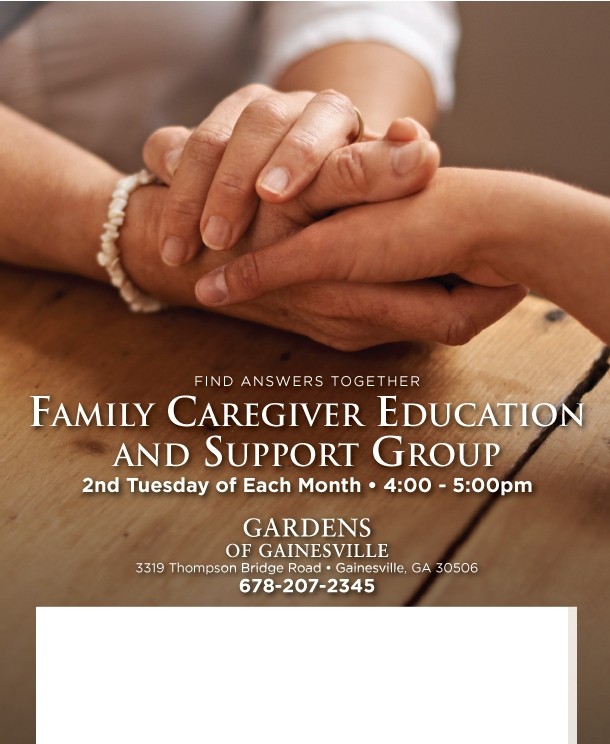 IIIVDU  T.1111Call 678-207-2345 for more information.www.GardensOfGainesville.comI ND EPE ND EN T LI V I NG • A SSISTED LI V I NG • MEM ORY C A RE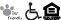 ,::2, 01a Fw,  SI¥  s,111orl wng